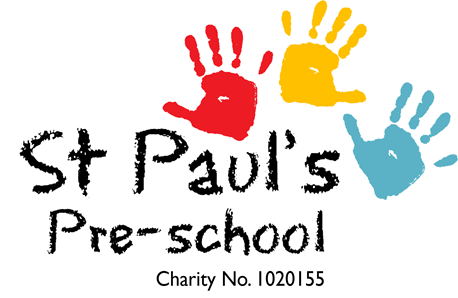 Do you have experience engaging with Pre-School aged children? Want to work as part of a passionate team?Vacancy: Pre-school Classroom VolunteerContract: Voluntary position Location of role: St Paul’s Pre SchoolSalary: This is an unpaid, voluntary positionPension: n/aJob/Person SummaryTo be part of a small but experienced team, the Pre-School Volunteer will support teaching staff within the Pre-School setting.Key responsibilities of the role include:Engage with the children (aged between 2 years 9 months – 4 years) to inspire and support their learning through play.Support the team with duties in the setting, such as packing away, washing up and tidying as required.To work closely with team members and contribute to session feedback with ideas and thoughts, including ideas for planning activities.Undertake an induction and safeguarding training as agreed with the Pre-School Supervisor.Ensure that you follow St Paul’s Pre-School policies as they apply to your role such as health and safety, equal opportunities, child and adult safeguarding and confidentiality. These policies will be explained to you. To learn how to confidently challenge inappropriate attitudes and behaviour, whilst helping everyone understand equal opportunities in the setting. The successful applicant will: Have experience and the ability to engage with Pre-School aged childrenUnderstanding of age-appropriate activities for Pre-School aged childrenBe friendly and welcoming with a genuine interest in peopleHave excellent communication skills – with the ability to listen to othersChildcare qualification desirableHave a good understanding of working safely, safeguarding children and familiesUnderstanding of the importance of confidentiality for yourself and other peopleWe can offer: A warm and welcoming teamFlexibility in working hours Supportive staff and parent communitySt Paul’s Pre-School is a vibrant community-based setting in the heart of Winchester, with registered charity status. The teaching team, management committee and volunteers take pride in the quality and standards of its early years provision. To applyIf you’d like to volunteer with us, please contact us admissions@stpaulspreschoolwinchester.co.uk. We look forward to hearing from you!St Paul’s Pre-school, Winchester	              				www.stpaulspreschoolwinchester.co.uk